Name___________________________________________________Date___________Period______________Human Environment Interaction NotesWarm-Up: Answer in Complete SentencesImage 1:___________________________________________________________________________________________ ____________________________________________________________________________________________________________________________________________________________________________________________________Image 2: __________________________________________________________________________________________ ____________________________________________________________________________________________________________________________________________________________________________________________________Image 3: __________________________________________________________________________________________ ____________________________________________________________________________________________________________________________________________________________________________________________________How are all three of these images part of Human Geography (finding the interconnectedness)? ______________________________________________________________________________________________________________________________________________________________________________________________________________________________________________________________________________________________________A. Human Environment Interaction ____________or Human Environment Interaction is a ____________________which describes how human beings _____________with the environment to ___________________from it, and how the__________________, in turn, _________________to this interaction.It indicates how humans themselves have to _________________________________________________the environment to____________________________________________. The acronym DAM (______________________________) is used in HEI. B. Humans Depend on their EnvironmentHumans depend on the environment to _____________________for their __________________ as well as development of their ____________________________. ~______________, clean drinking_______________, _____________for construction, fiber for______________, coal and natural gas for industries and energy are all depended upon for survival. C. Humans Adapt to Their EnvironmentHumans have to _______________to those conditions in the environment which_________________________, to ensure______________________. Examples of _________through ____________________________________are: building houses on higher ground in_____________________, using the ______________________of the land to transport water for irrigation, wearing ______________________________________________-…D. Humans Modify Their EnvironmentHumans can _______________the environment to make it ___________________________________________, so that their needs are____________________________________. ________________________________allow people to not only survive, but________________. Such modifications can include ________________________in the ground for oil extraction, __________________________for water storage and flood control, __________________________________to increase crop production for a large population…E. Types of InteractionsHuman environment interactions mostly produce positive effects for ____________ (______________), but they also have far-reaching consequences on the environment, that are all too often__________________. A few of these interactions may be _________________or have _____________________________________on the environment. Examples of such consequences are the recreational use of mountainous regions for skiing or_____________________, or______________________________________.In most cases though, the _____________________ends up being___________________. Human activities have ended up _______________the_______, __________, and______________.This has led to increasing surface temperatures of the Earth (______________________), which has placed coastal towns around the world at risk of being submerged. The ____________________of forests for cultivation and timber production has __________________many _____________of ____________and_______________, putting entire ecosystems under__________________.In complete sentences describe how HEI is a part of Human Geography? _________________________________________________________________________________________________ ______________________________________________________________________________________________________________________________________________________________________________________________________________________________________________________________________________________________________Name___________________________________________________Date___________Period______________Human Environment Interaction ExamplesDirections: Read each scenario and circle if it is a positive or negative HEI.\Then use the code to identify if it is D-A-M (depending, Adapting, Modifying). Some may have multiple correct choices, but use the BEST answer. Don’t forget the images at the bottom! Depending: BlueAdapting: GreenModifying: RedPositive (or Nuetral)Negative1.2.3.4.5.1.2.3.4.5.The Amazon Rainforest is being cut down and used for Timber.Positive or NegativeFarmers are able to live off of the crops that grow in natural habitats.Positive or NegativeCommunities have a “Cut one Plant Three” program. For each tree cut down, three are replanted.Positive or NegativeDams have flooded over lands once used as farmland.Positive or NegativeStreams and rivers are the main way to transport items.Positive or NegativeHydro electricity is produced from Dams across the world.Positive or NegativeCanal Systems have been around for thousands of years.Positive or NegativeNile River provides fish for many people of northern Africa.Positive or NegativeHouses are built on stilts near flood zones.Positive or NegativeThe Pacific Ocean has a plastic vortez, almost the size of Texas due to pollution.Positive or NegativeTerrace farming enables more crops to be grown in an area.Positive or NegativeSlash and burn farming kills all plant life, reducing natural habitats.Positive or NegativeFrance made recycling a law. You must recycle all possible materials.Positive or NegativeEskimo people of northern Canada use Ice blocks to build homes.Positive or NegativeAmazonians build lifted houses to avoid ants and bugs.Positive or NegativeAqudeucts were made to transport water from the Nile to the dry areas of the Sahara Desert.Positive or NegativeMore areas are turning into deserts as water is being used.Positive or NegativeHiking trails and animal reserves are created throughout the United States and Texas to preserve ecosystems.Positive or NegativeThe Aswan High Dam controls seasonal flooding.Positive or NegativeGases and pollutants cover Mexico City due to overcrowding.Positive or NegativeAfrican tribes build homes out of clay to keep cool in the hot summer months.Positive or Negative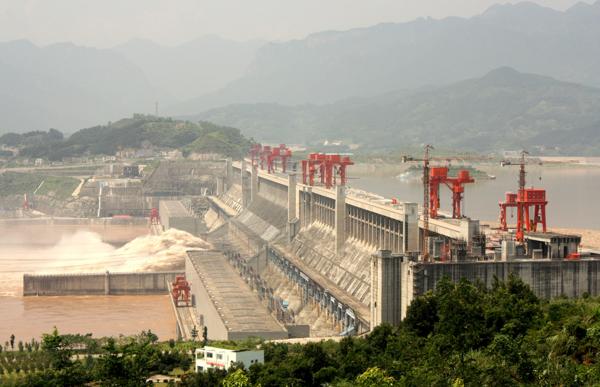 Dam with WaterPositive or Negative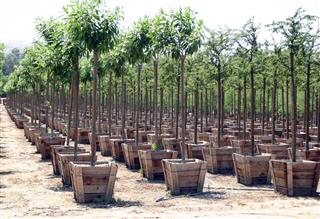 Trees in a NurseryPositive or Negative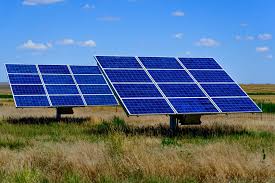 Solar PanelsPositive or Negative